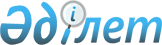 Абай аудандық мәслихатының 2015 жылғы 24 желтоқсандағы 50 сессиясының № 50/541 "2016-2018 жылдарға арналған аудандық бюджет туралы" шешіміне өзгерістер енгізу туралы
					
			Мерзімі біткен
			
			
		
					Қарағанды облысы Абай ауданының мәслихатының 2016 жылғы 21 шілдедегі 7 сессиясының № 7/68 шешімі. Қарағанды облысының Әділет департаментінде 2016 жылғы 28 шілдеде № 3921 болып тіркелді. Қолданылу мерзімінің өтуіне байланысты өз әрекетін тоқтатты
      Қазақстан Республикасының 2008 жылғы 4 желтоқсандағы Бюджет кодексіне, Қазақстан Республикасының 2001 жылғы 23 қаңтардағы "Қазақстан Республикасындағы жергілікті мемлекеттік басқару және өзін-өзі басқару туралы" Заңына сәйкес, Абай аудандық мәслихаты ШЕШІМ ЕТТІ:
       1. Абай аудандық мәслихатының 2015 жылғы 24 желтоқсандағы 50 сессиясының № 50/541 "2016-2018 жылдарға арналған аудандық бюджет туралы" шешіміне (нормативтік құқықтық актілерді мемлекеттік тіркеу Тізілімінде № 3612 болып тіркелген, 2016 жылғы 5 наурыздағы "Әділет" ақпараттық-құқықтық жүйесінде және 2016 жылғы 16 қаңтардағы № 2 (4105) "Абай-Ақиқат" аудандық газетінде жарияланған) келесі өзгерістер енгізілсін:
       1 – тармақ келесі редакцияда мазмұндалсын:
       "1. 2016–2018 жылдарға арналған аудандық бюджет 1, 2 және 3 қосымшаларға сәйкес, оның ішінде 2016 жылға келесі көлемдерде бекітілсін:
       1) кірістер - 4 531 972 мың теңге, оның ішінде:
      салықтық түсімдер - 1 619 709 мың теңге;
      салықтық емес түсімдер - 32 911 мың теңге;
      негізгі капиталды сатудан түсетін түсімдер - 14 300 мың теңге;
      трансферттердің түсімдері – 2 865 052 мың теңге;
      2) шығындар - 4 568 592 мың теңге;
      3) таза бюджеттік кредиттер - 16 046 мың теңге:
      бюджеттік кредиттер - 25 452 мың теңге;
      бюджеттік кредиттерді өтеу - 9 406 мың теңге; 
       4) қаржы активтерімен операциялар бойынша сальдо - 0 мың теңге, оның ішінде:
       қаржы активтерін сатып алу - 0 мың теңге;
       мемлекеттің қаржы активтерін сатудан түсетін түсімдер - 0 мың теңге;
       бюджет тапшылығы (профициті) - алу 52 666 мың теңге;
       6) бюджет тапшылығын қаржыландыру (профицитін пайдалану) - 52 666 мың теңге:
       қарыздар түсімдері - 25 452 мың теңге;
       қарыздарды өтеу - 9 406 мың теңге;
       бюджет қаражаттарының пайдаланатын қалдықтары - 36 620 мың теңге.";
       көрсетілген шешімге 1, 6 қосымшалар осы шешімге 1, 2 қосымшаларға сәйкес жаңа редакцияда мазмұндалсын.
       2. Осы шешім 2016 жылдың 1 қаңтарынан бастап қолданысқа енгізіледі. 2016 жылға арналған аудандық бюджет 2016 жылға аудандық маңызы бар қала, кент, ауыл, ауылдық округтерінің әкімі аппараттары бойынша шығындар 
      Кестенің жалғасы
      Кестенің жалғасы
      Кестенің жалғасы
      Кестенің жалғасы
					© 2012. Қазақстан Республикасы Әділет министрлігінің «Қазақстан Республикасының Заңнама және құқықтық ақпарат институты» ШЖҚ РМК
				
      Сессия төрағасы 

Қ. Әлдебергенова

      Абай аудандық

      мәслихаттың хатшысы 

Б. Цай
Абай аудандық мәслихатының
7 сессиясының
2016 жылғы 21 шілдедегі
№ 7/681 шешіміне
1 қосымшаАбай аудандық мәслихатының
50 сессиясының
2015 жылғы 24 желтоқсандағы
№ 50/541 шешіміне
1 қосымша
Санаты
Санаты
Санаты
Санаты
Сома (мың теңге)
Сыныбы
Сыныбы
Сыныбы
Сома (мың теңге)
Ішкі сыныбы
Ішкі сыныбы
Сома (мың теңге)
Атауы
Сома (мың теңге)
1
2
3
4
5
І. Кірістер
4 531 972
1
Салықтық түсімдер
1 619 709
01
Табыс салығы
503 047
2
Жеке табыс салығы
503 047
03
Әлеуметтік салық
486 206
1
Әлеуметтік салық
486 206
04
Меншікке салынатын салықтар
548 482
1
Мүлікке салынатын салықтар
232 227
3
Жер салығы
227 318
4
Көлік құралдарына салынатын салық
85 047
5
Бірыңғай жер салығы
3 890
05
Тауарларға, жұмыстарға және қызметтерге салынатын ішкі салықтар
67 060
2
Акциздер
2 686
3
Табиғи және басқа ресурстарды пайдаланғаны үшін түсетін түсімдер
19 600
4
Кәсіпкерлік және кәсіби қызметті жүргізгені үшін алынатын алымдар
44 716
5
Ойын бизнесіне салық
58
08
Заңдық маңызы бар әрекеттерді жасағаны және (немесе) оған уәкілеттігі бар мемлекеттік органдар немесе лауазымды адамдар құжаттар бергені үшін алынатын міндетті төлемдер
14 914
1
Мемлекеттік баж
14 914
2
Салықтық емес түсімдер
32 911
01
Мемлекеттік меншіктен түсетін кірістер
8 925
5
Мемлекет меншігіндегі мүлікті жалға беруден түсетін кірістер
8 925
06
Басқа да салықтық емес түсімдер
23 986
1
Басқа да салықтық емес түсімдер
23 986
3
Негізгі капиталды сатудан түсетін түсімдер
14 300
03
Жерді және материалдық емес активтерді сату
14 300
1 
Жерді сату
13 800
2 
Материалдық емес активтерді сату
500
4
Трансферттердің түсімдері
2 865 052
02
Мемлекеттік басқарудың жоғары тұрған органдарынан түсетін трансферттер
2 865 052
2
Облыстық бюджеттен түсетін трансферттер
2 865 052


Функционалдық топ


Функционалдық топ


Функционалдық топ


Функционалдық топ


Функционалдық топ
Сома (мың теңге)

 
Кіші функция
Кіші функция
Кіші функция
Кіші функция
Сома (мың теңге)

 
Бюджеттік бағдарламалардың әкімшісі
Бюджеттік бағдарламалардың әкімшісі
Бюджеттік бағдарламалардың әкімшісі
Сома (мың теңге)

 
Бағдарлама
Бағдарлама
Сома (мың теңге)

 
Атауы
Сома (мың теңге)

 
1
2
3
4
5
6
ІІ.Шығындар
4 568 592
01
Жалпы сипаттағы мемлекеттік қызметтер
410 227
1
Мемлекеттік басқарудың жалпы функцияларын орындайтын өкілді, атқарушы және басқа органдар
321 111
112
Аудан (облыстық маңызы бар қала) мәслихатының аппараты
18 312
001
Аудан (облыстық маңызы бар қала) мәслихатының қызметін қамтамасыз ету жөніндегі қызметтер
18 312
122
Аудан (облыстық маңызы бар қала) әкімінің аппараты
82 609
001
Аудан (облыстық маңызы бар қала) әкімінің қызметін қамтамасыз ету жөніндегі қызметтер
82 449
003
Мемлекеттік органның күрделі шығыстары
160
123
Қаладағы аудан, аудандық маңызы бар қала, кент, ауыл, ауылдық округ әкімінің аппараты
220 190
001
Қаладағы аудан, аудандық маңызы бар қаланың, кент, ауыл, ауылдық округ әкімінің қызметін қамтамасыз ету жөніндегі қызметтер
220 190
2
Қаржылық қызмет 
17 151
489
Ауданның (облыстық маңызы бар қаланың) мемлекеттік активтер және сатып алу бөлімі
17 151
001
Жергілікті деңгейде мемлекеттік активтер мен сатып алуды басқару саласындағы мемлекеттік саясатты іске асыру жөніндегі қызметтер
9 858
004
Салық салу мақсатында мүлікті бағалауды жүргізу
2 600
005
Жекешелендіру, коммуналдық меншікті басқару, жекешелендіруден кейінгі қызмет және осыған байланысты дауларды реттеу
4 693
9
Жалпы сипаттағы өзге де мемлекеттік қызметтер
71 965
459
Ауданның (облыстық маңызы бар қаланың) экономика және қаржы бөлімі
24 395
001
Ауданның (облыстық маңызы бар қаланың) экономикалық саясаттын қалыптастыру мен дамыту, мемлекеттік жоспарлау, бюджеттік атқару және коммуналдық меншігін басқару саласындағы мемлекеттік саясатты іске асыру жөніндегі қызметтер
24 395
486
Ауданның (облыстық маңызы бар қаланың) жер қатынастары, сәулет және қала құрылысы бөлімі
17 915
001
Жергілікті деңгейде жер қатынастары, сәулет және қала құрылысын реттеу саласындағы мемлекеттік саясатты іске асыру жөніндегі қызметтер
17 915
492
Ауданның (облыстық маңызы бар қаланың) тұрғын үй-коммуналдық шаруашылығы, жолаушылар көлігі, автомобиль жолдары және тұрғын үй инспекциясы бөлімі
19 563
001
Жергілікті деңгейде тұрғын үй-коммуналдық шаруашылық, жолаушылар көлігі, автомобиль жолдары және тұрғын үй инспекциясы саласындағы мемлекеттік саясатты іске асыру жөніндегі қызметтер
19 563
494
Ауданның (облыстық маңызы бар қаланың) кәсіпкерлік және өнеркәсіп бөлімі
10 092
001
Жергілікті деңгейде кәсіпкерлікті және өнеркәсіпті дамыту саласындағы мемлекеттік саясатты іске асыру жөніндегі қызметтер
10 092
02
Қорғаныс
7 399
1
Әскери мұқтаждар
6 180
122
Аудан (облыстық маңызы бар қала) әкімінің аппараты
6 180
005
Жалпыға бірдей әскери міндетті атқару шеңберіндегі іс-шаралар
6 180
2
Төтенше жағдайлар жөніндегі жұмыстарды ұйымдастыру
1 219
122
Аудан (облыстық маңызы бар қала) әкімінің аппараты
1 219
006
Аудан (облыстық маңызы бар қала) ауқымындағы төтенше жағдайлардың алдын алу және оларды жою
460
007
Аудандық (қалалық) ауқымдағы дала өрттерінің, сондай-ақ мемлекеттік өртке қарсы қызмет органдары құрылмаған елді мекендерде өрттердің алдын алу және оларды сөндіру жөніндегі іс-шаралар
759
03
Қоғамдық тәртіп, қауіпсіздік, құқықтық, сот, қылмыстық-атқару қызметі
3 727
9
Қоғамдық тәртіп және қауіпсіздік саласындағы басқа да қызметтер
3 727
492
Ауданның (облыстық маңызы бар қаланың) тұрғын үй-коммуналдық шаруашылығы, жолаушылар көлігі, автомобиль жолдары және тұрғын үй инспекциясы бөлімі
3 727
021
Елді мекендерде жол қозғалысы қауіпсіздігін қамтамасыз ету
3 727
04
Білім беру
2 946 268
1
Мектепке дейінгі тәрбие және оқыту
471 268
464
Ауданның (облыстық маңызы бар қаланың) білім бөлімі
467 268
009
Мектепке дейінгі тәрбие мен оқыту ұйымдарының қызметін қамтамасыз ету
103 159
040
Мектепке дейінгі білім беру ұйымдарында мемлекеттік білім беру тапсырысын іске асыруға
364 109
467
Ауданның (облыстық маңызы бар қаланың) құрылыс бөлімі
4 000
037
Мектепке дейiнгi тәрбие және оқыту объектілерін салу және реконструкциялау
4 000
2
Бастауыш, негізгі орта және жалпы орта білім беру 
2 383 411
123
Қаладағы аудан, аудандық маңызы бар қала, кент, ауыл, ауылдық округ әкімінің аппараты
1 320
005
Ауылдық жерлерде балаларды мектепке дейін тегін алып баруды және кері алып келуді ұйымдастыру
1 320
464
Ауданның (облыстық маңызы бар қаланың) білім бөлімі
2 327 794
003
Жалпы білім беру
2 249 478
006
Балаларға қосымша білім беру
78 316
465
Ауданның (облыстық маңызы бар қаланың) дене шынықтыру және спорт бөлімі
54 297
017
Балалар мен жасөспірімдерге спорт бойынша қосымша білім беру
54 297
9
Білім беру саласындағы өзге де қызметтер
91 589
464
Ауданның (облыстық маңызы бар қаланың) білім бөлімі
91 589
001
Жергілікті деңгейде білім беру саласындағы мемлекеттік саясатты іске асыру жөніндегі қызметтер
15 401
005
Ауданның (облыстық маңызы бар қаланың) мемлекеттік білім беру мекемелер үшін оқулықтар мен оқу-әдістемелік кешендерді сатып алу және жеткізу
19 879
007
Аудандық (қалалық) ауқымдағы мектеп олимпиадаларын және мектептен тыс іс-шараларды өткізу
149
015
Жетім баланы (жетім балаларды) және ата-аналарының қамқорынсыз қалған баланы (балаларды) күтіп-ұстауға қамқоршыларға (қорғаншыларға) ай сайынға ақшалай қаражат төлемі
34 804
022
Жетім баланы (жетім балаларды) және ата-анасының қамқорлығынсыз қалған баланы (балаларды) асырап алғаны үшін Қазақстан азаматтарына біржолғы ақша қаражатын төлеуге арналған төлемдер
1 117
067
Ведомстволық бағыныстағы мемлекеттік мекемелерінің және ұйымдарының күрделі шығыстары
20 239
06
Әлеуметтік көмек және әлеуметтік қамсыздандыру
238 730
1
Әлеуметтік қамсыздандыру
11 678
451
Ауданның (облыстық маңызы бар қаланың) жұмыспен қамту және әлеуметтік бағдарламалар бөлімі
11 678
005
Мемлекеттік атаулы әлеуметтік көмек
3 793
016
18 жасқа дейінгі балаларға мемлекеттік жәрдемақылар
7 885
2
Әлеуметтік көмек
175 280
451
Ауданның (облыстық маңызы бар қаланың) жұмыспен қамту және әлеуметтік бағдарламалар бөлімі
175 280
002
Жұмыспен қамту бағдарламасы
16 054
004
Ауылдық жерлерде тұратын денсаулық сақтау, білім беру, әлеуметтік қамтамасыз ету, мәдениет, спорт және ветеринар мамандарына отын сатып алуға Қазақстан Республикасының заңнамасына сәйкес әлеуметтік көмек көрсету
4 490
006
Тұрғын үйге көмек көрсету
9 699
007
Жергілікті өкілетті органдардың шешімі бойынша мұқтаж азаматтардың жекелеген топтарына әлеуметтік көмек
10 587
010
Үйден тәрбиеленіп оқытылатын мүгедек балаларды материалдық қамтамасыз ету
466
014
Мұқтаж азаматтарға үйде әлеуметтік көмек көрсету
72 529
017
Мүгедектерді оңалту жеке бағдарламасына сәйкес, мұқтаж мүгедектерді міндетті гигиеналық құралдармен және ымдау тілі мамандарының қызмет көрсетуін, жеке көмекшілермен қамтамасыз ету
61 455
9
Әлеуметтік көмек және әлеуметтік қамтамасыз ету салаларындағы өзге де қызметтер
51 772
451
Ауданның (облыстық маңызы бар қаланың) жұмыспен қамту және әлеуметтік бағдарламалар бөлімі
51 772
001
Жергілікті деңгейде халық үшін әлеуметтік бағдарламаларды жұмыспен қамтуды қамтамасыз етуді іске асыру саласындағы мемлекеттік саясатты іске асыру жөніндегі қызметтер
32 856
011
Жәрдемақыларды және басқа да әлеуметтік төлемдерді есептеу, төлеу мен жеткізу бойынша қызметтерге ақы төлеу 
1 016
050
Қазақстан Республикасында мүгедектердің құқықтарын қамтамасыз ету және өмір сүру сапасын жақсарту жөніндегі 2012 - 2018 жылдарға арналған іс-шаралар жоспарын іске асыру
17 900
07
Тұрғын үй-коммуналдық шаруашылық
236 842
1
Тұрғын үй шаруашылығы
165 522
464
Ауданның (облыстық маңызы бар қаланың) білім бөлімі
9 167
026
Жұмыспен қамту 2020 жол картасы бойынша қалаларды және ауылдық елді мекендерді дамыту шеңберінде объектілерді жөндеу 
9 167
467
Ауданның (облыстық маңызы бар қаланың) құрылыс бөлімі
141 534
004
Инженерлік-коммуникациялық инфрақұрылымды жобалау, дамыту және (немесе) жайластыру
141 534
478
Ауданның (облыстық маңызы бар қаланың) ішкі саясат, мәдениет және тілдерді дамыту бөлімі
7 631
024
Жұмыспен қамту 2020 жол картасы бойынша қалаларды және ауылдық елді мекендерді дамыту шеңберінде объектілерді жөндеу
7 631
492
Ауданның (облыстық маңызы бар қаланың) тұрғын үй-коммуналдық шаруашылығы, жолаушылар көлігі, автомобиль жолдары және тұрғын үй инспекциясы бөлімі
7 190
033
Инженерлік-коммуникациялық инфрақұрылымды жобалау, дамыту және (немесе) жайластыру
1 149
041
Жұмыспен қамту 2020 жол картасы бойынша қалаларды және ауылдық елді мекендерді дамыту шеңберінде объектілерді жөндеу және абаттандыру
3 911
049
Көп пәтерлі тұрғын үйлерде энергетикалық аудит жүргізу
2 130
2
Коммуналдық шаруашылық
47 929
492
Ауданның (облыстық маңызы бар қаланың) тұрғын үй-коммуналдық шаруашылығы, жолаушылар көлігі, автомобиль жолдары және тұрғын үй инспекциясы бөлімі
47 929
012
Сумен жабдықтау және су бұру жүйесінің жұмыс істеуі
5 000
026
Ауданның (облыстық маңызы бар қаланың) коммуналдық меншігіндегі жылу желілерін пайдалануды ұйымдастыру
42 929
3
Елді-мекендерді көркейту
23 391
492
Ауданның (облыстық маңызы бар қаланың) тұрғын үй-коммуналдық шаруашылығы, жолаушылар көлігі, автомобиль жолдары және тұрғын үй инспекциясы бөлімі
23 391
016
Елді мекендердің санитариясын қамтамасыз ету
2 541
018
Елдi мекендердi абаттандыру және көгалдандыру
20 850
08
Мәдениет, спорт, туризм және ақпараттық кеңістік
316 040
1
Мәдениет саласындағы қызмет
194 576
478
Ауданның (облыстық маңызы бар қаланың) ішкі саясат, мәдениет және тілдерді дамыту бөлімі
194 576
009
Мәдени-демалыс жұмысын қолдау
194 576
2
Спорт
13 965
465
Ауданның (облыстық маңызы бар қаланың) дене шынықтыру және спорт бөлімі
10 965
001
Жергілікті деңгейде дене шынықтыру және спорт саласындағы мемлекеттік саясатты іске асыру жөніндегі қызметтер
7 247
004
Мемлекеттік органның күрделі шығыстары
1 000
006
Аудандық (облыстық маңызы бар қалалық) деңгейде спорттық жарыстар өткізу
1 125
007
Әртүрлі спорт түрлері бойынша аудан (облыстық маңызы бар қала) құрама командаларының мүшелерін дайындау және олардың облыстық спорт жарыстарына қатысуы
1 593
467
Ауданның (облыстық маңызы бар қаланың) құрылыс бөлімі
3 000
008
Cпорт объектілерін дамыту
3 000
3
Ақпараттық кеңістік
81 461
478
Ауданның (облыстық маңызы бар қаланың) ішкі саясат, мәдениет және тілдерді дамыту бөлімі
81 461
005
Мемлекеттік ақпараттық саясат жүргізу жөніндегі қызметтер
8 665
007
Аудандық (қалалық) кітапханалардың жұмыс істеуі
71 595
008
Мемлекеттік тілді және Қазақстан халқының басқа да тілдерін дамыту
1 201
9
Мәдениет, спорт, туризм және ақпараттық кеңістікті ұйымдастыру жөніндегі өзге де қызметтер
26 038
478
Ауданның (облыстық маңызы бар қаланың) ішкі саясат, мәдениет және тілдерді дамыту бөлімі
26 038
001
Ақпаратты, мемлекеттілікті нығайту және азаматтардың әлеуметтік сенімділігін қалыптастыру саласында жергілікті деңгейде мемлекеттік саясатты іске асыру жөніндегі қызметтер
18 395
004
Жастар саясаты саласында іс-шараларды іске асыру
7 643
10
Ауыл, су, орман, балық шаруашылығы, ерекше қорғалатын табиғи аумақтар, қоршаған ортаны және жануарлар дүниесін қорғау, жер қатынастары
83 669
1
Ауыл шаруашылығы
52 905
459
Ауданның (облыстық маңызы бар қаланың) экономика және қаржы бөлімі
7 089
099
Мамандардың әлеуметтік көмек көрсетуі жөніндегі шараларды іске асыру
7 089
462
Ауданның (облыстық маңызы бар қаланың) ауыл шаруашылығы бөлімі
24 063
001
Жергілікте деңгейде ауыл шаруашылығы саласындағы мемлекеттік саясатты іске асыру жөніндегі қызметтер
24 063
473
Ауданның (облыстық маңызы бар қаланың) ветеринария бөлімі
21 753
001
Жергілікті деңгейде ветеринария саласындағы мемлекеттік саясатты іске асыру жөніндегі қызметтер
16 432
007
Қаңғыбас иттер мен мысықтарды аулауды және жоюды ұйымдастыру
2 000
008
Алып қойылатын және жойылатын ауру жануарлардың, жануарлардан алынатын өнімдер мен шикізаттың құнын иелеріне өтеу
1 071
010
Ауыл шаруашылығы жануарларын сәйкестендіру жөніндегі іс-шараларды өткізу
2 250
9
Ауыл, су, орман, балық шаруашылығы, қоршаған ортаны қорғау және жер қатынастары саласындағы басқа да қызметтер
30 764
473
Ауданның (облыстық маңызы бар қаланың) ветеринария бөлімі
30 764
011
Эпизоотияға қарсы іс-шаралар жүргізу
30 764
11
Өнеркәсіп, сәулет, қала құрылысы және құрылыс қызметі
9 460
2
Сәулет, қала құрылысы және құрылыс қызметі
9 460
467
Ауданның (облыстық маңызы бар қаланың) құрылыс бөлімі
9 460
001
Жергілікті деңгейде құрылыс саласындағы мемлекеттік саясатты іске асыру жөніндегі қызметтер
9 460
12
Көлік және коммуникация
187 181
1
Автомобиль көлігі
160 082
492
Ауданның (облыстық маңызы бар қаланың) тұрғын үй-коммуналдық шаруашылығы, жолаушылар көлігі, автомобиль жолдары және тұрғын үй инспекциясы бөлімі
160 082
023
Автомобиль жолдарының жұмыс істеуін қамтамасыз ету
4 773
045
Аудандық маңызы бар автомобиль жолдарын және елді-мекендердің көшелерін күрделі және орташа жөндеу
155 309
9
Көлік және коммуникациялар саласындағы өзге де қызметтер
27 099
492
Ауданның (облыстық маңызы бар қаланың) тұрғын үй-коммуналдық шаруашылығы, жолаушылар көлігі, автомобиль жолдары және тұрғын үй инспекциясы бөлімі
27 099
037
Әлеуметтік маңызы бар қалалық (ауылдық), қала маңындағы және ауданішілік қатынастар бойынша жолаушылар тасымалдарын субсидиялау
27 099
13
Басқалар
22 984
9
Басқалар
22 984
123
Қаладағы аудан, аудандық маңызы бар қала, кент, ауыл, ауылдық округ әкімінің аппараты
20 984
040
"Өңірлерді дамыту" Бағдарламасы шеңберінде өңірлерді экономикалық дамытуға жәрдемдесу бойынша шараларды іске асыру
20 984
459
Ауданның (облыстық маңызы бар қаланың) экономика және қаржы бөлімі
2 000
012
Ауданның (облыстық маңызы бар қаланың) жергілікті атқарушы органының резерві
2 000
14
Борышқа қызмет көрсету
60
1
Борышқа қызмет көрсету
60
459
Ауданның (облыстық маңызы бар қаланың) экономика және қаржы бөлімі
60
021
Жергілікті атқарушы органдардың облыстық бюджеттен қарыздар бойынша сыйақылар мен өзге төлемдерді төлеу бойынша борышына қызмет көрсету
60
15
Трансферттер
106 005
1
Трансферттер
106 005
459
Ауданның (облыстық маңызы бар қаланың) экономика және қаржы бөлімі
106 005
006
Нысаналы пайдаланылмаған (толық пайдаланылмаған) трансферттерді қайтару
3 610
051
Жергілікті өзін-өзі басқару органдарына берілетін трансферттер
102 395
ІІІ. Таза бюджеттік кредиттеу
16 046
Бюджеттік кредиттер
25 452
10
Ауыл, су, орман, балық шаруашылығы, ерекше қорғалатын табиғи аумақтар, қоршаған ортаны және жануарлар дүниесін қорғау, жер қатынастары
25 452
1
Ауыл шаруашылығы
25 452
459
Ауданның (облыстық маңызы бар қаланың) экономика және қаржы бөлімі
25 452
018
Мамандарды әлеуметтік қолдау шараларын іске асыруға берілетін бюджеттік кредиттер
25 452
Санаты
Санаты
Санаты
Санаты
Сома (мың теңге)
Сыныбы
Сыныбы
Сыныбы
Сома (мың теңге)
Ішкі сыныбы
Ішкі сыныбы
Сома (мың теңге)
Атауы
Сома (мың теңге)
1
2
3
4
5
5
Бюджеттік кредиттерді өтеу
9 406
01
Бюджеттік кредиттерді өтеу
9 406
1
Мемлекеттік бюджеттен берілген бюджеттік кредиттерді өтеу
9 406
Функционалдық топ
Функционалдық топ
Функционалдық топ
Функционалдық топ
Функционалдық топ
Сома (мың теңге)

 
Кіші функция
Кіші функция
Кіші функция
Кіші функция
Сома (мың теңге)

 
Бюджеттік бағдарламалардың әкімшісі
Бюджеттік бағдарламалардың әкімшісі
Бюджеттік бағдарламалардың әкімшісі
Сома (мың теңге)

 
Бағдарлама
Бағдарлама
Сома (мың теңге)

 
Атауы
Сома (мың теңге)

 
1
2
3
4
5
6
IV. Қаржы активтерімен операциялар бойынша сальдо 
0
Қаржы активтерін сатып алу 
0
Мемлекеттің қаржы активтерін сатудан түсетін түсімдер
0
Функционалдық топ
Функционалдық топ
Функционалдық топ
Функционалдық топ
Функционалдық топ
Сома (мың теңге)

 
Кіші функция
Кіші функция
Кіші функция
Кіші функция
Сома (мың теңге)

 
Бюджеттік бағдарламалардың әкімшісі
Бюджеттік бағдарламалардың әкімшісі
Бюджеттік бағдарламалардың әкімшісі
Сома (мың теңге)

 
Бағдарлама
Бағдарлама
Сома (мың теңге)

 
Атауы
Сома (мың теңге)

 
1
2
3
4
5
6
V. Бюжет тапшылығы (профициті)
- 52 666
VІ. Бюджет тапшылығын қаржыландыру (профицитін пайдалану)
52 666
7
Қарыздар түсімдері
25 452
01
Мемлекеттік ішкі қарыздар
25 452
2
Қарыз алу келісім-шарттары
25 452
16
Қарыздарды өтеу
9 406
1
Қарыздарды өтеу
9 406
459
Ауданның (облыстық маңызы бар қаланың) экономика және қаржы бөлімі
9 406
005
Жергілікті атқарушы органның жоғары тұрған бюджет алдындағы борышын өтеу
9 406
8
Бюджет қаражатының пайдаланылатын қалдықтары
36 620
01
Бюджет қаражаты қалдықтары
36 620
1
Бюджет қаражатының бос қалдықтары
36 620Абай аудандық мәслихатының
7 сессиясының 2016 жылғы
21 шілдедегі
№ 7/68 шешіміне
 2 қосымшаАбай аудандық мәслихатының
50 сессиясының 2015 жылғы
24 желтоқсандағы
№ 50/541 шешіміне
6 қосымша
Функционалдық топ
Функционалдық топ
Функционалдық топ
Функционалдық топ
Функционалдық топ
оның ішінде 
оның ішінде 
оның ішінде 
Кіші функция
Кіші функция
Кіші функция
Кіші функция
Абай қаласы
Топар кенті
Қарабас кенті
Бюджеттік бағдарламалардың әкімшісі
Бюджеттік бағдарламалардың әкімшісі
Бюджеттік бағдарламалардың әкімшісі
Абай қаласы
Топар кенті
Қарабас кенті
Бағдарлама
Бағдарлама
Абай қаласы
Топар кенті
Қарабас кенті
Атауы
Атауы
Абай қаласы
Топар кенті
Қарабас кенті
1
2
3
4
5
6
7
8
01
Жалпы сипаттағы мемлекеттік қызметтер
28 335
28 346
15 077
1
Мемлекеттік басқарудың жалпы функцияларын орындайтын өкілді, атқарушы және басқа органдар
28 335
28 346
15 077
123
Қаладағы аудан, аудандық маңызы бар қала, кент, ауыл, ауылдық округ әкімінің аппараты
28 335
28 346
15 077
001
Қаладағы аудан, аудандық маңызы бар қаланың, кент, ауыл, ауылдық округ әкімінің қызметін қамтамасыз ету жөніндегі қызметтер
28 335
28 346
15 077
04
Білім беру
 1 320
2
Бастауыш, негізгі орта және жалпы орта білім беру 
 1 320
123
Қаладағы аудан, аудандық маңызы бар қала, кент, ауыл, ауылдық округ әкімінің аппараты
 1 320
005
Ауылдық жерлерде балаларды мектепке дейін тегін алып баруды және кері алып келуді ұйымдастыру
 1 320
13
Басқалар 
 7 018
 1 350
9
Басқалар 
 7 018
 1 350
123
Қаладағы аудан, аудандық маңызы бар қала, кент, ауыл, ауылдық округ әкімінің аппараты
 7 018
 1 350
040
"Өңірлерді дамыту" Бағдарламасы шеңберінде өңірлерді экономикалық дамытуға жәрдемдесу бойынша шараларды іске асыру
 7 018
 1 350
Барлығы
28 335
35 364
17 747
Функционалдық топ
Функционалдық топ
Функционалдық топ
Функционалдық топ
Функционалдық топ
оның ішінде
оның ішінде
оның ішінде
Кіші функция
Кіші функция
Кіші функция
Кіші функция
Южный кенті
Ақбастау ауылдық округі
Сәрепті селосы
Бюджеттік бағдарламалардың әкімшісі
Бюджеттік бағдарламалардың әкімшісі
Бюджеттік бағдарламалардың әкімшісі
Южный кенті
Ақбастау ауылдық округі
Сәрепті селосы
Бағдарлама
Бағдарлама
Южный кенті
Ақбастау ауылдық округі
Сәрепті селосы
Атауы
Атауы
Южный кенті
Ақбастау ауылдық округі
Сәрепті селосы
1
2
3
4
5
6
7
8
01
Жалпы сипаттағы мемлекеттік қызметтер
13 261
13 336
13 562
1
Мемлекеттік басқарудың жалпы функцияларын орындайтын өкілді, атқарушы және басқа органдар
13 261
13 336
13 562
123
Қаладағы аудан, аудандық маңызы бар қала, кент, ауыл, ауылдық округ әкімінің аппараты
13 261
13 336
13 562
001
Қаладағы аудан, аудандық маңызы бар қаланың, кент, ауыл, ауылдық округ әкімінің қызметін қамтамасыз ету жөніндегі қызметтер
13 261
13 336
13 562
13
Басқалар 
 2 190
 430
 996
9
Басқалар 
 2 190
 430
 996
123
Қаладағы аудан, аудандық маңызы бар қала, кент, ауыл, ауылдық округ әкімінің аппараты
 2 190
 430
 996
040
"Өңірлерді дамыту" Бағдарламасы шеңберінде өңірлерді экономикалық дамытуға жәрдемдесу бойынша шараларды іске асыру
 2 190
 430
 996
Барлығы
 15 451
13 766
14 558
Функционалдық топ
Функционалдық топ
Функционалдық топ
Функционалдық топ
Функционалдық топ
оның ішінде
оның ішінде
оның ішінде
Кіші функция
Кіші функция
Кіші функция
Кіші функция
Қараған ды ауылдық округі
Курмин ауылдық округі
Құлаайғыр ауылдық округі
Бюджеттік бағдарламалардың әкімшісі
Бюджеттік бағдарламалардың әкімшісі
Бюджеттік бағдарламалардың әкімшісі
Қараған ды ауылдық округі
Курмин ауылдық округі
Құлаайғыр ауылдық округі
Бағдарлама
Бағдарлама
Қараған ды ауылдық округі
Курмин ауылдық округі
Құлаайғыр ауылдық округі
Атауы
Атауы
Қараған ды ауылдық округі
Курмин ауылдық округі
Құлаайғыр ауылдық округі
1
2
3
4
5
6
7
8
01
Жалпы сипаттағы мемлекеттік қызметтер
14 828
12 612
13 437
1
Мемлекеттік басқарудың жалпы функцияларын орындайтын өкілді, атқарушы және басқа органдар
14 828
12 612
13 437
123
Қаладағы аудан, аудандық маңызы бар қала, кент, ауыл, ауылдық округ әкімінің аппараты
14 828
12 612
13 437
001
Қаладағы аудан, аудандық маңызы бар қаланың, кент, ауыл, ауылдық округ әкімінің қызметін қамтамасыз ету жөніндегі қызметтер
14 828
12 612
13 437
13
Басқалар 
 1 472
 1 360
 1 643
9
Басқалар 
 1 472
 1 360
 1 643
123
Қаладағы аудан, аудандық маңызы бар қала, кент, ауыл, ауылдық округ әкімінің аппараты
 1 472
 1 360
 1 643
040
"Өңірлерді дамыту" Бағдарламасы шеңберінде өңірлерді экономикалық дамытуға жәрдемдесу бойынша шараларды іске асыру
 1 472
 1 360
 1 643
Барлығы
16 300
13 972
15 080
Функционалдық топ
Функционалдық топ
Функционалдық топ
Функционалдық топ
Функционалдық топ
оның ішінде
оның ішінде
оның ішінде
Кіші функция
Кіші функция
Кіші функция
Кіші функция
Есенгелді ауылдық округі
Юбилейное селосы
Көксун ауылдық округі
Бюджеттік бағдарламалардың әкімшісі
Бюджеттік бағдарламалардың әкімшісі
Бюджеттік бағдарламалардың әкімшісі
Есенгелді ауылдық округі
Юбилейное селосы
Көксун ауылдық округі
Бағдарлама
Бағдарлама
Есенгелді ауылдық округі
Юбилейное селосы
Көксун ауылдық округі
Атауы
Атауы
Есенгелді ауылдық округі
Юбилейное селосы
Көксун ауылдық округі
1
2
3
4
5
6
7
8
01
Жалпы сипаттағы мемлекеттік қызметтер
13 686
13 555
14 343
1
Мемлекеттік басқарудың жалпы функцияларын орындайтын өкілді, атқарушы және басқа органдар
13 686
13 555
14 343
123
Қаладағы аудан, аудандық маңызы бар қала, кент, ауыл, ауылдық округ әкімінің аппараты
13 686
13 555
14 343
001
Қаладағы аудан, аудандық маңызы бар қаланың, кент, ауыл, ауылдық округ әкімінің қызметін қамтамасыз ету жөніндегі қызметтер
13 686
13 555
14 343
13
Басқалар 
 800
 1 050
 998
9
Басқалар 
 800
 1 050
 998
123
Қаладағы аудан, аудандық маңызы бар қала, кент, ауыл, ауылдық округ әкімінің аппараты
 800
 1 050
 998
040
"Өңірлерді дамыту" Бағдарламасы шеңберінде өңірлерді экономикалық дамытуға жәрдемдесу бойынша шараларды іске асыру
 800
 1 050
 998
Барлығы
14 486
14 605
15 341
Функционалдық топ
Функционалдық топ
Функционалдық топ
Функционалдық топ
Функционалдық топ
оның ішінде
оның ішінде
оның ішінде
Кіші функция
Кіші функция
Кіші функция
Кіші функция
Мичурин ауылдық округі
Самарка ауылдық округі
Барлығы
Бюджеттік бағдарламалардың әкімшісі
Бюджеттік бағдарламалардың әкімшісі
Бюджеттік бағдарламалардың әкімшісі
Мичурин ауылдық округі
Самарка ауылдық округі
Барлығы
Бағдарлама
Бағдарлама
Мичурин ауылдық округі
Самарка ауылдық округі
Барлығы
Атауы
Атауы
Мичурин ауылдық округі
Самарка ауылдық округі
Барлығы
1
2
3
4
5
6
7
8
01
Жалпы сипаттағы мемлекеттік қызметтер
12 883
12 929
220 190
1
Мемлекеттік басқарудың жалпы функцияларын орындайтын өкілді, атқарушы және басқа органдар
12 883
12 929
220 190
123
Қаладағы аудан, аудандық маңызы бар қала, кент, ауыл, ауылдық округ әкімінің аппараты
12 883
12 929
220 190
001
Қаладағы аудан, аудандық маңызы бар қаланың, кент, ауыл, ауылдық округ әкімінің қызметін қамтамасыз ету жөніндегі қызметтер
12 883
12 929
220 190
04
Білім беру
 1 320
2
Бастауыш, негізгі орта және жалпы орта білім беру 
 1 320
123
Қаладағы аудан, аудандық маңызы бар қала, кент, ауыл, ауылдық округ әкімінің аппараты
 1 320
005
Ауылдық жерлерде балаларды мектепке дейін тегін алып баруды және кері алып келуді ұйымдастыру
 1 320
13
Басқалар 
 807
 870
 20 984
9
Басқалар 
 807
 870
 20 984
123
Қаладағы аудан, аудандық маңызы бар қала, кент, ауыл, ауылдық округ әкімінің аппараты
 807
 870
 20 984
040
"Өңірлерді дамыту" Бағдарламасы шеңберінде өңірлерді экономикалық дамытуға жәрдемдесу бойынша шараларды іске асыру
 807
 870
 20 984
Барлығы
13 690
13 799
242 494